Администрация 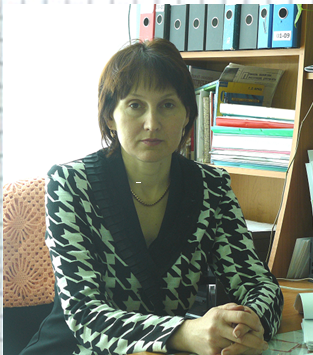 Директор МБОУ « Каипская СОШ»Липпс Татьяна ВикторовнаОбразование: высшее, БГПИ,1993.
Категория: высшаяПреподаваемая дисциплина: история, обществознаниеДанные по повышению квалификации: Управление развитием малокомплектной школы в условиях модернизации общего образования 108 ч. АКИПКРО Общий стаж работы: 21г./ в должности директора 2годаКонтактный телефон: 8(38578)27-382Email: kaip.08@mail.ru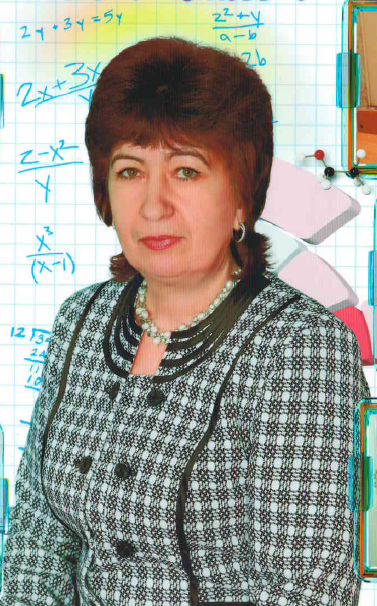 Заместитель директора по УР.Петренко Светлана МихайловнаОбразование: средне специальное. Кемеровское педагогическое училище,1979
Категория: перваяПреподаваемая дисциплина: учитель начальных классов                                         Данные по повышению квалификации: Психолого- педагогические и методические основы нач. образования. АКИПКРО 72ч.Общий стаж работы: 35л./ в должности зам директора 12летКонтактный телефон: 8(38578)27-382Email: kaip.08@mail.ru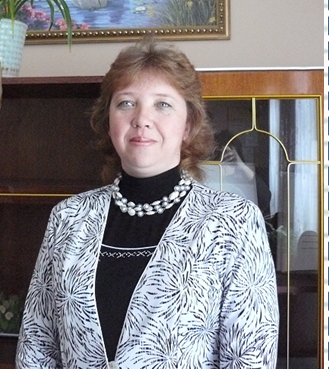 Заместитель директора по ВР.Мосина Алла ВладимировнаОбразование: средне специальное. Славгородское  педагогическое училище,1990
Категория: перваяПреподаваемая дисциплина: учитель русского языка и литературы                                        Данные по повышению квалификации: Модернизация системы общего образования: ФГОС как механизм управления качеством образования.  АКИПКРО 108ч Общий стаж работы: 24г./ в должности зам директора 4годаКонтактный телефон: 8(38578)27-382Email: mosina_alla71@mail.ru